EUROOPA MUINSUSKAITSEPÄEVAD EESTIS8. - 14. september 2014Euroopa suurte sõdade pärand8. september kell 15 – Euroopa muinsuskaitsepäevade avamine vastrestaureeritud sajandivanusel jäämurdjal „Suur Tõll“9. september kell 15 – 18  Peeter Suure merekindlust ja I maailmasõjaga seotud paiku tutvustav ringkäik Paljassaartel.  Juhib Robert Treufeldt. Registreerimine info@muinsuskaitse.ee, 6412 522 ja 50517819. september kell 17.30. 1950.-1960. aastate oma kodu Nõmmel. Uurime, kuidas inimesed ehitasid endale keerulistel sõjajärgsetel aegadel ise kodusid ehk individuaalelamuid, nagu neid ENSV ametlikus kõnepruugis nimetati. Teejuhiks on muinsuskaitsja Riin Alatalu, kes lubas huvilistega koos piiluda ka mõnda aeda ja ehk ka majja sisse. Jalutuskäigu alguspunkt on Valdeku peatuses (linnapoolne suund). Lisateave ja registreerimine: Tallinna Kultuuriväärtuste Amet Elle.Lepik@tallinnlv.ee või telefonil 645 7189.10. september konverents sarjast „Väärtuslikud Eesti väikelinnad – Paldiski“. Buss Tallinnast väljub kell 10.11. september kell 10 I ja II maailmasõjaga seotud paiku tutvustav ringkäik Aegna saarel. 11. september kell 15 seminar ja näitus „Kaks aega. Kaks piiri“ Tartus, KVÜÕA muuseumis Riia tn 12.12. september kell 12 Vabadusristi kavaler kolonel Arthur von Buxhoevedeni ja abikaasa Kira ümbermatmine Tallinna Kaitseväe kalmistule (kutsetega).12. september kell 17.00. Tutvumine Kaitseväe kalmistuga.EELK Misjonikeskuse nõukogu ja Inimõiguste Instituudi esimees ja kooliõpetaja Vootele Hansen viib huvilisi tutvuma Katseväe kalmistuga. 127 aastat tagasi rajatud kalmistule on maetud sõjaväelasi mitmest väeleerist: tsaariarmeelasi, Saksa okupatsioonivõimu kandjaid,  Briti mereväelasi ja ka Eesti sõdureid, kokku kuni 5000 eri rahvusest Eestis langenud sõjaväelast. Huvilistel palutakse koguneda kalmistu Filtri tee poolse värava juures. Lisateave ja registreerimine: Tallinna Kultuuriväärtuste Amet Elle.Lepik@tallinnlv.ee või telefonil 645 713. september kell 10 ajalookonverents Sõrves „Raketibaasid Saaremaal“. Esinejad Riiast, Moskvast, Tallinnast jm. Lisateave Saaremaa Muinsuskaitse Seltsilt, Tõnu Veldre tel. 5130921.Euroopa tähistab muinsuskaitsepäevi alates aastast 1991.Eesti keskendub tänavu 100 aasta möödumisele I maailmasõja algusest, kuid sõjad ja konfliktid on jätnud jälgi alates muinasajast ning kajastuvad meie linnamägedes, kindlustes, kalmistutes, sõjaväebaasides, muusikas, monumentides, mälestustes.Eestiga sama teema on valinud Rootsi, Armeenia, Bosnia ja Hertsogovina, kuid Euroopa muinsuskaitsepäevade jooksul saab tutvuda näiteks ka bütsantsi kirikutega Kreekas, traditsioonilise pitsikudumisega Küprosel, Monako aedade või Norra külaeluga.Euroopa muinsuskaitsepäevade kohta teistes riikides vaata www.europeanheritagedays.com Euroopa Muinsuskaitsepäevi Eestis korraldab Eesti Muinsuskaitse Selts koostöös kodanikeühenduste, riigiasutuste ja kohalike omavalitsustega.Toetavad:KultuuriministeeriumKaitseministeeriumMuinsuskaitseametTallinna Kultuuriväärtuste AmetPaldiski LinnavalitsusEesti MeremuuseumEesti Muinsuskaitse SeltsPikk 46 Tallinn	 10133 Tel. 6412 522www.muinsuskaitse.ee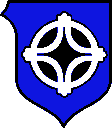 ESTONIA